Žádám o změnu RZ vozidla na dopravní značce č. IP 12 „Vyhrazené parkoviště“, zřízené podle § 67 odst. 9 zákona č. 361/2000 Sb., o provozu na pozemních komunikacích v platném znění a zákona č. 13/1997 Sb., o pozemních komunikacích v platném znění. Žadatel: ………………………………………………………………………………………… Datum narození: ……………………………………………………………………………….. Bydliště: ……………………………………………………………………………………….. Telefon / E-mail : .…………………………………………………………………………….. Umístění vyhr. parkovacího místa: ……………………………………………………………. Rozhodnutí č.j.: ……………………………………………. ze dne …………………………… Původní RZ vozidla: …………………………………………………………………………… Nová RZ vozidla: ……………………………………………………………………………… Datum: ………………………………. Podpis: ………………………………………………  Příloha: Oboustranná kopie osvědčení o registraci vozidla (velký technický průkaz). 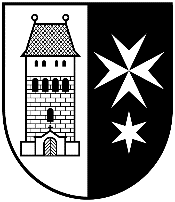 Úřad MČ Praha 14 Bratří Venclíků 1073/8 198 21 Praha 9 Odbor dopravyŽÁDOST O ZMĚNU RZ VOZIDLA NA DOPRAVNÍ ZNAČCE VYHRAZENÉHO PARKOVACÍHO MÍSTAPRO OSOBNÍ VOZIDLO DRŽITELE PARKOVACÍHO PRŮKAZU PRO OSOBY SE ZDRAVOTNÍM POSTIŽENÍM